муниципальное бюджетное дошкольное образовательное учреждение «Детский сад комбинированного вида № 2» городского округа СамараСценарий игровой программы«Семейная ромашка»для воспитанников и их родителей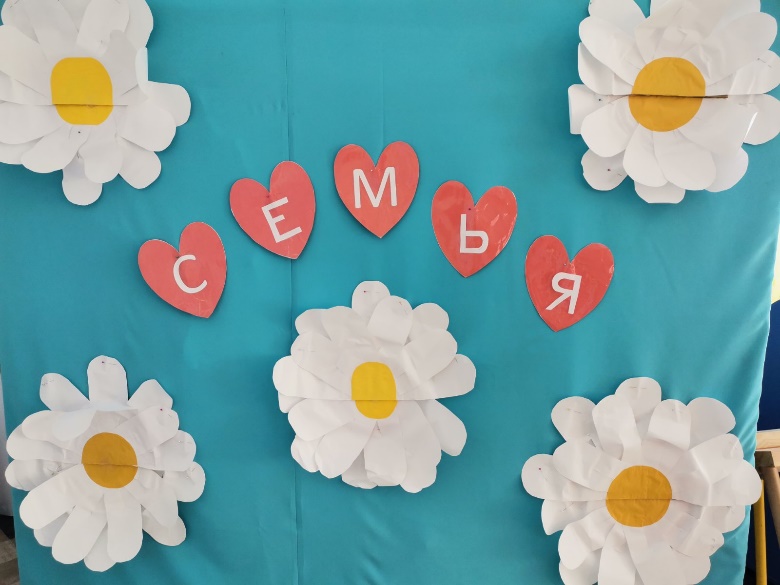 Автор (составитель): Демьяненко Юлия Викторовна,старший воспитательСамара,2023
          Ведущий: Здравствуйте, уважаемые родители и ребята! Сегодня мы по сложившейся традиции встретились с вами, чтобы отметить День семьи, любви и верности. Что такое семья? Слово понятное всем, как «хлеб» и «вода». Оно с первых мгновений жизни
рядом с каждым из нас. Семья – это дом, папа и мама, близкие люди.
Самое дорогое у человека – это его семья.
Это его сила, его опора. Это общие заботы,
радости и дела. Это любовь и счастье. Для детей и для всех вас взрослых самыми любимыми и дорогими людьми являются родители. Проходят увлечения, минуют многие привязанности, но любовь к своим родителям, к своей семье остается до конца дней. О том, что такое семья нам сейчас расскажут дети.Дети читают стихотворения.— Знают взрослые и дети,Что важней всего на свете –Мама, папа, ты и я –Вместе дружная семья.— У каждого на светеДолжны быть мама с папойУ тех, кто всех послушней,И непослушных самых.— У каждого на светеДолжны быть братья, сестры…Чтоб жизнь была веселойИ от улыбок пёстрой - У каждого на свете:Детишек, птиц, зверья,Должны быть те, кто дорог-Родимая семья- У каждого на светеДолжны быть папа с мамой,Семья большое счастье-Подарок самый-самый.          Ведущий: Семьи все разные. А чем они отличаются? Конечно, своими привычками, укладом, обычаями, атмосферой, традициями. Традициями, которые передаются из поколения в поколение. Мы с вами узнаем, какие же семейные традиции хранятся в семье у каждого из вас. Давайте познакомимся.
        Ведущие представляют семьи, которые будут участвовать в игровой программе  (Пример: «Семья Ивановых, скажите пожалуйста какие традиции есть в вашей семье?»). Танец «Нарисую маму, нарисую папу»           Ведущий: Уважаемы родители и ребята! Все мы знаем, что ромашка –это символ российского праздника –день семьи, любви и верности. Ромашка стала символом праздника неслучайно. Белый цвет – как символ чистоты, желтое солнышко домашнего тепла, объединяющее лепестки в крепкую семью. И сегодня мы предлагаем собрать свою крепкую-семейную -ромашку. Вам нужно разделится на две команды и придумать название своей команде. Каждая команда получает карту-путеводитель, по которой должна будет пройти все станции с заданиями и за правильное выполненное задание команда будет получать лепестки.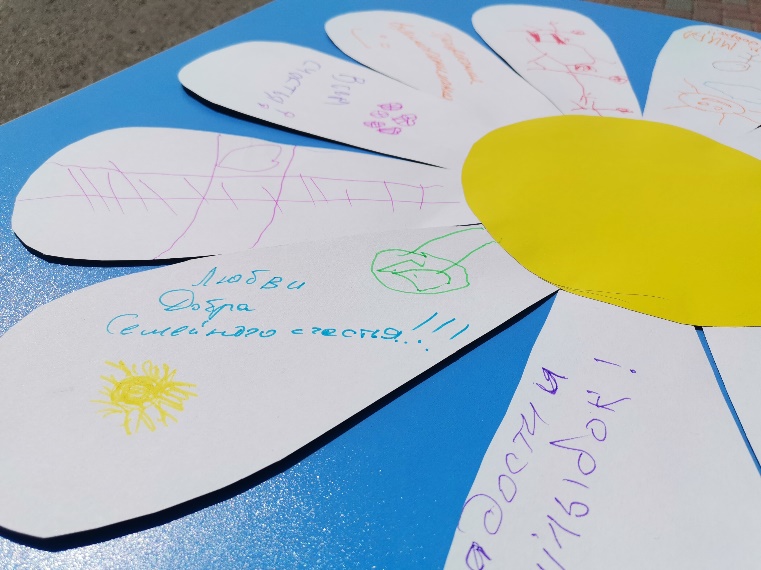 Прохождение станций.1 станция          Герой: Семья! Какое прекрасное слово. О чём оно говорит? Оно напоминает о ласковом голосе мамы. О заботливой строгости отца. Семья – это тепло, уютный дом. Семья – это мама, папа, бабушка, дедушка. Семья, близкие люди, дом – самое дорогое, что есть у человека. В хорошей семье у каждого есть свои обязанности, все помогают друг другу, любят. О семье много пословиц и поговорок. Давайте вспомним их. Я начинаю говорить пословицу, а вы продолжаете. Не нужен клад, когда в семье лад.В гостях хорошо, а дома лучше.Когда семья в месте и сердце на месте.В родной семье и каша гуще. В семье любовь и совет, так и нужды нет. Яблоко от яблони не далеко падает.           Герой: Отлично, вы справились! Получите лепестки!2 станция          Герой: Я предлагаю вспомнить, как вы проводите выходные дни дома вместе с семьёй. Вот, что обычно вы делаете сразу, как только проснётесь? (ответы детей и взрослых) Правильно, нужно обязательно по утрам делать зарядку. Ребята приглашайте своих родителей на музыкальную разминку.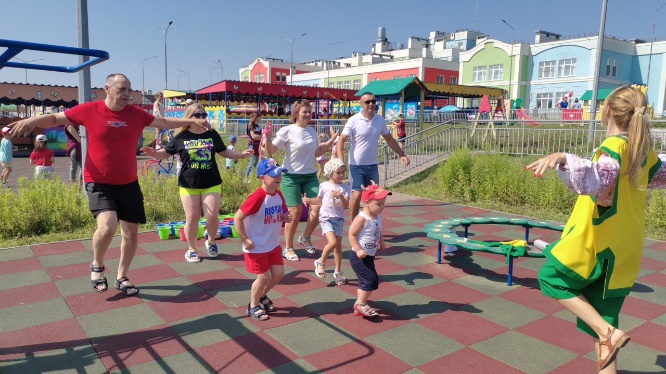 Музыкальная разминка «Солнышко лучистое».         Герой: Отлично, вы справились! Получите лепестки!  3 станция         Герой: Размялись немножко? Итак, продолжим, задание «Угадай песню». Я буду рассказывать, о чем поется в песне, а вы угадывать и поёте эту песню. Эта песня о том, как вели себя домашние птицы у немолодой женщины… Два весёлых гуся Песня о трагической судьбе мирного насекомого КузнечикПесня о том, как хорошо в дождь играть на гармошке, на глазах у изумлённой публики, отмечая очередную годовщину своего дня рождения.Песня крокодила Гены Следующая песня о девушке, которая пела о любимом человеке на берегу реки, в то время, когда кругом цвели плодовые деревья. Катюша Эта песенка о веселом мальчике, который хитростью хотел увильнуть от работы в поле по сбору урожая картофеля.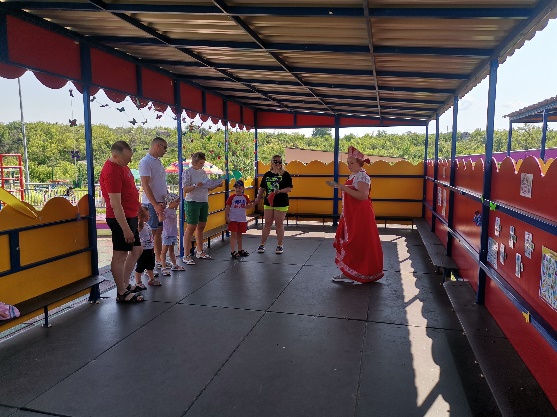 Антошка.          Герой: Отлично, вы справились! Получите лепестки!4 станция          Герой: Сейчас я буду называть разные слова, а вы внимательно слушайте, и если считаете, что это слово подходит для счастливой семейной жизни, то громко хлопайте в ладоши, а если не подходит, то машите руками и говорите: «Нет, нет, нет!».         Дружба, уважение, ссоры, обиды, любовь, ласка, грубость, обман, веселье, радость, вредность, уют, взаимопонимание.          Герой: Размялись немножко, скажите, вы детям сказки читаете? (ответы участников) Хорошо, у вас сегодня уникальная возможность угадать название книги! Задание на смекалку называется «Перевертыши».Квадратик «Колобок».Жарище «Морозко».Стометровка «Дюймовочка».Дворец «Теремок».Оловянное животное «Золотая рыбка».Синяя бейсболка «Красная Шапочка».Мышка в босоножках «Кот в сапогах». Счастье от глупости «Горе от ума».Закон и поощрение «Преступление и наказание». Мышка-домоседка «Лягушка-путешественница».Собачья конура «Кошкин дом».Солнечный принц «Снежная королева».Красные усы «Синяя борода». Петушок бесцветный «Курочка Ряба».Девочка с ладошку «Мальчик-с-пальчик».Пиноккио «Буратино».Матери и родители «Отцы и дети».Прекрасный лебедь «Гадкий утенок».          Герой: Отлично, вы справились! Получите лепестки!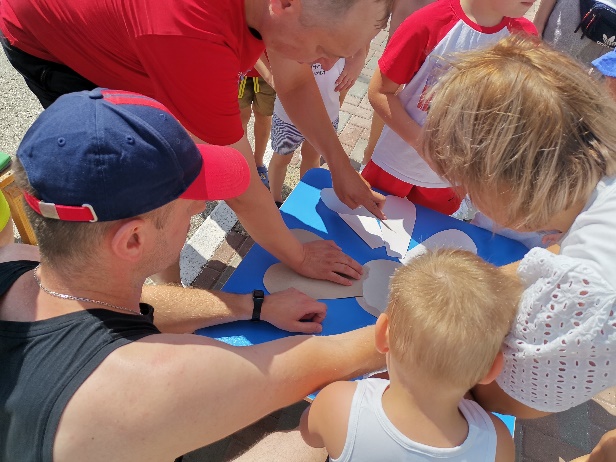           Ведущий: Давайте семейные ценности чтить. Давайте всегда своих близких любить. Ведь только в семье мы поддержку найдём. Пусть будет всегда полной чашей ваш дом!        Мы благодарим всех присутствующих сегодня здесь за вашу активность и надеюсь, что этот праздник так и останется нашей доброй традицией в детском саду. Желаю всем мира не только в ваших семьях, но и во всём мире. А сейчас предлагаем склеить лепестки и записать свои пожелания на лепестках ромашки.                  Ведущий: Друг другу надежда, друг другу опора. И если мы вместе, по плечи нам горы! Семьей мы любую проблему решаем. И вместе победу свою отмечаем! Нет крепче, дороже, добрее тех уз, чем ваш нерушимый семейный союз! 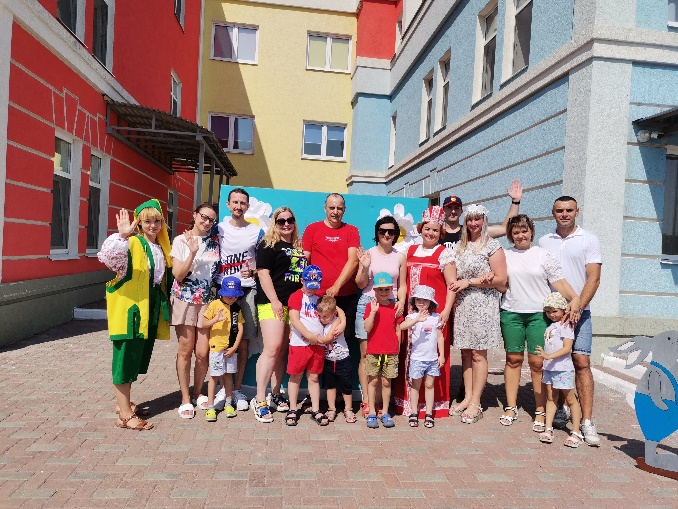 До скорых встреч!!!